ANEXO III (Projeto de Monitoria) INSTITUTO FEDERAL DE EDUCAÇÃO, Declaro-me conhecedor do Regulamento de Monitoria do IF Sudeste MG e estou ciente das minhas obrigações enquanto orientador. 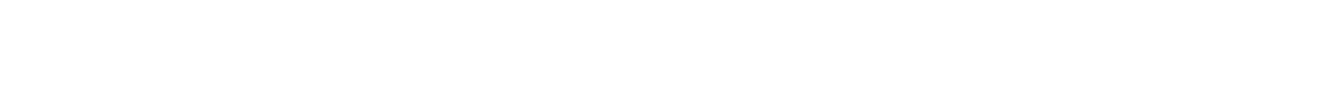 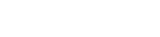 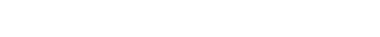 _______________________________                                  __________________________ Orientador (nome legível) 	                                  Assinatura CIÊNCIA E TECNOLOGIA DO SUDESTE DE MINAS GERAIS PROJETO DE MONITORIA Título do Projeto: Orientador/coordenador: SIAPE: E-mail p/ contato: 	Telefone p/ contato: Justificativa para o projeto: Objetivos do projeto: Descrição e Cronograma das atividades envolvidas no projeto: Descrição da relação das atividades do projeto com o ensino: Cursos e disciplinas atendidos pelo projeto: 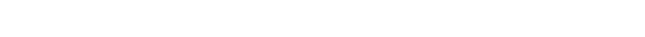 Número de bolsas solicitadas: 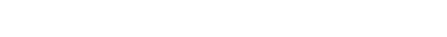 